Prompts for  Preface, Chapters 1 and 2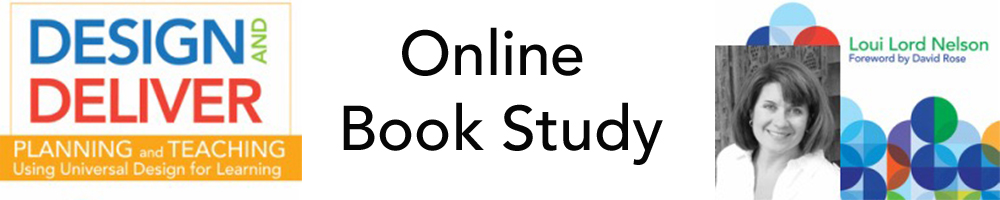 September 10, 2015 - 4pm E/T or 8pm E/Thttp://udlbookstudy.weebly.comPromptsCommentsPrompt 1Why did you choose to participate in this book study?Where do you feel you are on your UDL journey?Prompt 2Implementing UDL always means asking WHY you make certain choices.  Why do you think this is key?Prompt 3On pages 28-32, access, barriers, and learner variability are defined within the UDL framework. How will you begin to use these features as you design lessons/ learning environments?